Publicado en Valencia el 12/12/2017 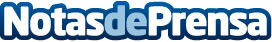 Clínicas Zurich Valencia cambia de instalaciones para dar respuesta a un crecimiento del 48%El nuevo centro, que cuenta con 350 m2 y dos quirófanos propios, prevé un crecimiento en número de tratamientos del 60% y del 70% de facturación en los próximos dos años
Datos de contacto:Pura de RojasALLEGRA COMUNICACION91 434 82 29Nota de prensa publicada en: https://www.notasdeprensa.es/clinicas-zurich-valencia-cambia-de Categorias: Valencia Medicina alternativa Recursos humanos http://www.notasdeprensa.es